Preferred PediatricsDr. Anne Marie Ardoin, M.D.  		Dr. Anne T. Boudreaux, M.D.Patient InformationMinor/Child:Last Name:___________________________First Name: __________________________ Middle:___________Home Phone:________________________________SSN:____________________________Sex:____________Mailing Address:____________________________________________________________________________City:_______________________________________________State_______________Zip:_________________Date of Birth:_________________Race:__________________Known Allergies:_________________________Name of siblings who are patients here:_________________________________________________________Responsible Parties:Father/Guardian’s Name:_________________________________________Date of Birth:_________________Mailing Address:__________________________________________Home Phone:_______________________City:______________________State:___________Zip:____________Cell Phone:________________________SSN:____________________Employer:_________________________Work Phone:______________________Mother/Guardian’s Name:________________________________________Date of Birth:_________________Mailing Address:__________________________________________Home Phone:_______________________City:______________________State:___________Zip:____________Cell Phone:________________________SSN:____________________Employer:_________________________Work Phone:______________________Email Address:_____________________________________________________________________________Insurance InformationName of Primary Policy Holder:____________________________________Date of Birth:________________Mailing Address:__________________________________________Home Phone:_______________________City:______________________State:___________Zip:____________Cell Phone:________________________SSN:____________________Employer:_________________________Work Phone:______________________Insurance Company:_______________________________Group & Policy #:____________________________PLEASE PRESENT INSURANCE CARD(S) TO RECEPTIONISTEmergency Contact (other than parent/guardian):_________________________________________________Relationship:____________________Daytime Phone:___________________Cell Phone:__________________How did you hear about our practice:___________________________________________________________142 Rue MargueriteThibodaux, LA 70301Phone: 985-449-7529FAX: 985-449-7518Date:________________PATIENT NAME ______________________________________ DOB ____________________________POLICIES OF PREFERRED PEDIATRICS LLCCOMMERICAL HEALTH INSURANCEAs a courtesy to me, the physicians at Preferred Pediatrics LLC will file claims for healthcare services provided on my behalf directly to my health insurance carrier as long as my account remains in good standing. I hereby assign directly to the physicians any and all health insurance benefits to which I am entitled and which are payable to me for any services rendered.NO INSURANCE OR LIMITED COVERAGEIf I have no insurance or limited coverage for the charges incurred on this account, I agree to pay the full balance of such charges at the time of serviced or in accordance with payment terms agreed upon by Preferred Pediatrics LLC. I am responsible (1) for determining whether the services of Preferred Pediatrics LLC are covered by my insurance contract, (2) for verifying that my correct insurance and contact information is on file, and (3) for promptly notifying Preferred Pediatrics of any changes. Well visits, immunizations, and any other charges denied by my insurance carrier are my financial responsibility. I understand that all available courses of action will be utilized by Preferred Pediatrics LLC to secure payment on delinquent accounts, including but not limited to professional collection services and credit bureau reporting. If applicable, professional collection & search fees will be charges to my account.RELEASE OF INFORMATIONI authorize Preferred Pediatrics LLC to release any and all medical information, including but not limited to a photocopy of patient’s medical records, (1) which may be requested by my insurance company to process insurance claims and remit payment of health insurance benefits or (2) which may be necessary in coordinating medical care with specialists or other healthcare professionals in the course of treatment.Further, I authorize the use of my signature below on all insurance submissions made by Preferred Pediatrics LLC for healthcare services provided.SCHEDULINGI understand that well-visit appointments must be made in advance. I will arrive 5 to 10 minutes earlier than my appointment time and call if I anticipate being late. I will call 24 hours in advance if I need to cancel well-visits or rechecks and will give at least two hours notice if I must cancel a sick visit. I understand that visits are by appointment only and will call before leaving home if I am having an emergency so the physician and staff can prepare for my arrival. I will be responsible for any after-hours, walk-in, or urgent care fees not covered by my health plan.NSF CHARGEI agree to pay a $25.00 charge on all checks returned for “Non-Sufficient Funds.”I have read and understand the above policies. I agree that such policies may be changed from time to time at the discretions of Preferred Pediatrics LLC, and I will comply to any such changes for as long as I have an account here. My signature acknowledges my full responsibility for any charges to this account regardless of my marital status, custody arrangements, or whether or not I am the legal guardian for the minor patient named above. My signature implies my authority to seek medical care for this patient, and I expressly give the physicians and staff of Preferred Pediatrics LLC permission to provide medical treatment any time the patient is presented for such and this account may be charged accordingly.____________________________________________________		______________________________Signature of Responsible Party						DatePreferred PediatricsI, ________________________________________________________, parent/guardian of __________________________________________, D.O.B. _________________, am giving the following individuals permission to bring _____________________________to the doctor for medical treatment. They also have my permission to sign for any injections or immunizations.____________________________________ (Relationship) _______________________________________________________________ (Relationship) _______________________________________________________________ (Relationship) _______________________________________________________________ (Relationship) _______________________________________________________________ (Relationship) _______________________________________________________________ (Relationship) _______________________________________________________________ (Relationship) _______________________________________________________________ (Relationship) _______________________________________________________________ (Relationship) _________________________________________________________________		      ___________________________Parent/Guardian Signature					      DatePREFERRED PEDIATRICS, L.L.C.ACKNOWLEDGMENTI, __________________________________________, (print name) have been given a copy of the Notice of Privacy Practices of PREFERRED PEDICATRICS, L.L.C___________________________________			______________________________		SIGNATURE							DATE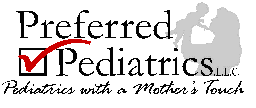 Anne-Marie H. Ardoin, M.D.Anne T. Boudreaux, M.D.BOARD CERTIFIED IN PEDIATRICS142 Rue Marguerite; Thibodaux, LA 70301985-449-PLAY (7529) Fax: 985-449-7518Welcome to Preferred Pediatrics LLC, Pediatrics with a Mother’s Touch.We’re very pleased that you have entrusted our physicians to care for your little one(s). We offer routine wellness exams, as well as caring for your child when he or she is ill. Since many insurance contracts vary in coverage, we’ve developed this checklist to help you understand ahead of time what services your insurance contract does not cover. Please call you insurance company and check if each of the following is covered by your policy:_____ Visits for well-baby care_____ ImmunizationsFees for services not covered by your insurance contract will become your responsibility. Wellness care is very important in documenting and monitoring the growth and development of your child. If your insurance coverage does not include wellness care, it is still in the best interest of your child to receive routine exams and preventative care. Our friendly billing department staff is always ready to assist you with payment plans should you find that your child’s well visits will be your financial responsibility.Please return this checklist to us at your next appointment.Thank you!Patient’s Name ________________________________________________Patient’s Date of Birth __________________________________________Name of Insurance Company _____________________________________Signature _____________________________________________________Date Coverage Checked _________________________________________